By the time I´m.........                                                                    		  			            			  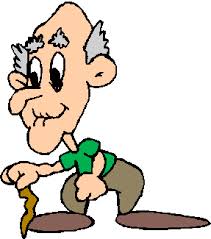 The world is changing rapidly. Some for better, some for worse! New diseases are popping up all the time. Epidemics like the Ebola virus have the potential to wipe out huge amounts of the world's population. However, doctors and scientists are bound to have found a cure soon  with so much technology and funds available. Surely  they will have developed develop  a vaccine within the next few months. Traditions & languages are disappearing on almost a daily basis. In Mexico, recently the circus has been banned, some say for the good. But what else will have been banned in the next 20 years. What will our grandkids be doing for entertainment? Will technology have completely taken over our lives? Whatever happens in the future, I´d like to think by the time I become a senior citizen I will have raised a family and that I will be living the quite life on a beach somewhere....and I hope to have struck it rich! Over to you!....make some predictions      Which of the following sentences is more certain to happen:I will have retired by the time I'm 65.I plan to have retired by the time I'm 65.Which of the following sentences shows an ongoing future action:This time next week, I'll be drinking cocktails on the beach!This time next week , I´ll have drunk at least 3 cocktails on the beach!What does the other sentence tell us?Discuss the following:Match the Future rules:Future perfect (will have done)Future Continuous (will be doing)Future Perfect Infinitive Form (hope to have done)Completed action at some point in the futureOngoing action at some point in the futureAction that will or might be done at some point in the futureThings that will have been bannedThing we will be doing for entertainmentThing that will have been inventedAnything else bound to have happenedIn the next  10 years.......By the time I'm a senior citizenWithin the next 200 years...Some things you will have done before midnight (min 5)What do you plan to have achieved by the end of the year?Where will you be spending Christmas? How will you be celebrating?What will you have done by Monday?How many times will you have lost your cool or freaked out by this time next week?What are some thing you hope to have done before your next class?What other countries to do intend to have visited before you kick the bucket?What will you be doing on Saturday morning?Do you plan to have taken up any new activities within a year?What do you think you'll be doing after you retire?What will you have done before you retire?What jobs do you think your kids will be doing when they are older?